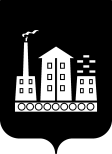 АДМИНИСТРАЦИЯГОРОДСКОГО ОКРУГА СПАССК-ДАЛЬНИЙ ПОСТАНОВЛЕНИЕ     18.01.2013                      г. Спасск-Дальний, Приморского края                              №  20-паОб утверждении Порядка оказания  финансовой поддержки субъектам малого и среднего предпринимательства, производящим и реализующим товары (работы, услуги), предназначенные для внутреннего рынка Российской Федерации  и (или) экспорта, организациям, образующим  инфраструктуру поддержки субъектов малого и среднего предпринимательства, в 2013-2015 годах(в ред. Постановления Администрации городского округа Спасск-Дальний от 04.02.2013 № 65-па)В соответствии с Федеральными законами от 06 октября 2003 года № 131-ФЗ «Об общих принципах организации местного самоуправления в Российской Федерации», от 24 июля 2007 года  № 209-ФЗ «О развитии малого и среднего предпринимательства  в  Российской  Федерации»,  Законом  Приморского  края  от 01 июля 2008 года № 278-КЗ «О развитии малого и среднего предпринимательства в Приморском крае», постановлением Администрации Приморского края от 07 декабря 2012 года № 382-па «Об утверждении государственной программы Приморского края «Экономическое развитие и инновационная экономика Приморского края» на 2013-2017 годы, Уставом городского округа Спасск-Дальний, постановлением Администрации городского округа Спасск-Дальний от 25 декабря 2012 года № 881-па «Об  утверждении  муниципальной целевой программы «Развитие малого и среднего предпринимательства на территории городского округа Спасск-Дальний на 2013- 2015 годы»ПОСТАНОВЛЯЮ:1. Утвердить прилагаемый Порядок оказания финансовой поддержки субъектам малого и среднего предпринимательства, производящим и реализующим товары (работы, услуги), предназначенные для внутреннего рынка Российской Федерации и (или) экспорта, организациям, образующим инфраструктуру поддержки субъектов малого и среднего предпринимательства, в 2013-2015 годах. 2. Признать утратившими силу:-постановление Администрации городского округа Спасск-Дальний от 02 мая 2012 года № 326-па «О финансовой поддержке субъектов малого и среднего предпринимательства, производящих и реализующих товары (работы, услуги), предназначенные для внутреннего рынка Российской Федерации  и (или) экспорта, организаций, образующих инфраструктуру поддержки субъектов малого и среднего предпринимательства»;- постановление  Администрации   городского   округа   Спасск-Дальний  от   08 августа 2012 года № 593-па «О внесении изменений в Порядок оказания финансовой поддержки субъектам малого и среднего предпринимательства, производящим и реализующим товары (работы, услуги), предназначенные для внутреннего рынка Российской Федерации и (или) экспорта, организациям, образующим инфраструктуру поддержки субъектов малого и среднего предпринимательства, утвержденный постановлением  Администрации  городского округа Спасск-Дальний от 02 мая 2012 года № 326-па».3. Отделу информатизации и информационной безопасности Администрации городского округа Спасск-Дальний (Шишин) обнародовать настоящее постановление на официальном сайте городского округа Спасск-Дальний.4. Управлению муниципальной службы и кадров Администрации городского округа Спасск-Дальний (Моняк) опубликовать информацию в средствах массовой информации об обнародовании настоящего постановления в информационно-телекоммуникационной сети Интернет на официальном сайте городского округа Спасск-Дальний.5. Контроль за исполнением настоящего постановления возложить на исполняющего обязанности первого заместителя главы Администрации городского округа Спасск-Дальний  В.Н. Уланова.Исполняющий обязанности главы Администрации городского округа Спасск-Дальний                                                                 О.А. Дрыгин                                                                                                                                  Утвержденпостановлением Администрациигородского округа  Спасск-Дальний от 18.01.2013 № 20-па  (в ред.  Постановления Администрациигородского округа Спасск-Дальнийот 04.02.2013 № 65-па)Порядок оказания финансовой поддержки субъектам малого и среднего предпринимательства, производящим и реализующим товары (работы, услуги),    предназначенные для  внутреннего  рынка Российской Федерации  и  (или) экспорта, организациям, образующим инфраструктуру поддержки субъектов малого и среднего предпринимательства, в 2013-2015 годах1. Общие положения1.1. Настоящий Порядок определяет цель, условия и порядок оказания Администрацией городского округа Спасск-Дальний финансовой поддержки субъектам малого и среднего предпринимательства, организациям, образующим  инфраструктуру поддержки субъектов малого и среднего предпринимательства, соответствующим требованиям Федерального закона от 24 июля 2007 года № 209-ФЗ «О развитии малого и среднего предпринимательства в Российской Федерации», в рамках действия муниципальной целевой программы «Развитие малого и среднего предпринимательства на территории городского округа Спасск-Дальний на 2013-2015 годы». 1.2. Финансовая поддержка предоставляется субъектам малого и среднего предпринимательства, организациям, образующим  инфраструктуру  поддержки субъектов малого и среднего предпринимательства, в пределах средств бюджета городского округа Спасск-Дальний, предусмотренных на поддержку малого и среднего предпринимательства в рамках муниципальной целевой  программы   «Развитие  малого и среднего предпринимательства на  территории  городского  округа   Спасск-Дальний на 2013 – 2015 годы» (далее – Программа). В случае признания городского округа Спасск-Дальний получателем субсидий в рамках поддержки малого и среднего предпринимательства за счет средств краевого и федерального бюджетов, указанные средства предусматриваются как источник финансирования Программы.  1.3. Финансовая поддержка осуществляется в виде предоставления субсидий на возмещение части затрат по следующим направлениям:1.3.1. возмещение части затрат субъектов малого и среднего предпринимательства, связанных с участием в выставочно-ярмарочных мероприятиях в Российской Федерации;1.3.2. возмещение части затрат (планируемых и (или) фактически произведенных) субъектов малого предпринимательства, связанных с регистрацией юридического лица, индивидуального предпринимателя, началом предпринимательской деятельности, выплатами  по  передаче  прав  на  франшизу  (паушальный взнос),  в  виде  грантов;1.3.3. возмещение части затрат субъектов малого и среднего предпринимательства, связанных с производством инновационных товаров (работ, услуг) и (или) внедрением технологических инноваций;1.3.4. возмещение части затрат, связанных с проведением на предприятиях субъектов малого и среднего предпринимательства энергетических обследований,  работ в области энергосбережения и повышения энергетической эффективности в рамках энергосервисных договоров (контрактов), программ по реализации энергосбережения, включая затраты на приобретение и внедрение инновационных технологий, оборудования и материалов, технологического присоединения к объектам электросетевого хозяйства и к источникам электроснабжения энергопринимающих  устройств,  максимальная  мощность которых составляет до 500 кВт включительно (с учетом ранее присоединенной в данной точке присоединения мощности), а также объектов инфраструктуры поддержки субъектов малого предпринимательства и сельхозпроизводителей;1.3.5. возмещение части затрат субъектов малого и среднего предпринимательства, связанных с приобретением основных средств, используемых в ходе предпринимательской деятельности;1.3.6. возмещение части затрат, связанных с технологическим присоединениям и подключением к системам коммунальной инфраструктуры (электро-, тепло-, водоснабжение и водоотведение) объектов недвижимости субъектов малого и среднего предпринимательства;1.3.7. возмещение части затрат субъектов малого и среднего предпринимательства на аттестацию рабочих  мест;1.3.8.  возмещение части затрат, связанных с уплатой лизинговых платежей по договорам финансовой аренды (лизинга), заключенным не ранее 1 января 2010 года на срок не более пяти лет;1.3.9. возмещение части затрат субъектов малого и среднего предпринимательства, связанных с уплатой процентов по кредитам, привлеченным не ранее 1 января 2010 года на срок не более трех лет в российских кредитных организациях, обязательства по которым исполнены;1.3.10. возмещение части затрат субъектов малого и среднего предпринимательства, организаций, образующих инфраструктуру поддержки субъектов малого и среднего предпринимательства, связанных с проведением мероприятий (в том числе семинаров, тренингов, обучающих программ) по повышению эффективности и конкурентоспособности субъектов малого и среднего предпринимательства, в том числе производящих инновационные товары и (или) внедряющих технологические инновации.  1.4. Финансовая поддержка субъекту малого или среднего предпринимательства предоставляется однократно в течение периода действия Программы по каждому направлению финансовой поддержки, за исключением возмещения затрат, связанных с уплатой лизинговых платежей  по  договорам  финансовой  аренды (лизинга).По договорам финансовой аренды (лизинга) субсидии предоставляются в течение периода действия Программы.Субъект малого или среднего предпринимательства вправе обратиться за оказанием финансовой поддержки по нескольким направлениям одновременно.В случае обращения субъекта малого или среднего предпринимательства за оказанием финансовой поддержки по нескольким направлениям одновременно, необходимо предоставление полного пакета документов по каждому направлению.Финансовая поддержка организациям, образующим инфраструктуру поддержки субъектов малого и среднего предпринимательства, связанных с проведением мероприятий (в том числе семинаров, тренингов, обучающих программ) по повышению эффективности и конкурентоспособности субъектов малого и среднего предпринимательства, предоставляется в течение периода действия программы.2. Требования, предъявляемые к получателям финансовой поддержки2.1. Финансовая поддержка предоставляется субъектам малого и среднего предпринимательства, организациям, образующим инфраструктуру поддержки субъектов малого и среднего предпринимательства при соблюдении следующих условий:-наличия регистрации субъекта малого и среднего предпринимательства, организации инфраструктуры поддержки субъектов малого и среднего предпринимательства на территории городского округа Спасск-Дальний;- отсутствия задолженности по налоговым и иным обязательным платежам в бюджеты всех уровней;- обеспечения уровня среднемесячной заработной платы не ниже минимального размера оплаты труда, установленного законодательством Российской Федерации;- деятельность организации инфраструктуры поддержки субъектов малого и среднего предпринимательства в соответствии с учредительными документами должна быть направлена на содействие развитию субъектов малого и среднего предпринимательства путем проведения семинаров, конференций, тематических выставок, ярмарок, бизнес-планирования, повышения квалификации и обучения, предоставления организационных, информационных и консультационных услуг, в том числе по вопросам налогообложения, бухгалтерского учета, кредитования, инвестиций, правовой защиты.2.2. Поддержка не может оказываться в отношении субъектов малого и среднего предпринимательства:1) являющихся кредитными организациями, страховыми организациями (за исключением потребительских кооперативов), инвестиционными фондами, негосударственными пенсионными фондами, профессиональными участниками рынка ценных бумаг, ломбардами;2) являющихся  участниками соглашений о разделе продукции;3) осуществляющих деятельность в сфере игорного бизнеса;4) являющихся в порядке, установленном законодательством Российской Федерации о валютном регулировании и валютном контроле, нерезидентами Российской Федерации, за исключением случаев, предусмотренных международными договорами Российской Федерации;5) осуществляющих производство и реализацию подакцизных товаров, а также добычу и реализацию полезных ископаемых, за исключением общераспространенных полезных ископаемых.2.3. В оказании поддержки должно быть отказано в случае, если:1) не представлены документы, определенные Порядком оказания финансовой  поддержки,  или  представлены  недостоверные сведения и документы;2) не выполнены условия оказания поддержки;3) с момента признания субъекта малого и среднего предпринимательства, организации инфраструктуры поддержки, допустившим нарушение порядка и условий оказания поддержки, в том числе не обеспечившим целевого использования средств финансовой поддержки, прошло менее чем три года;4) ранее в отношении заявителя - субъекта малого и среднего предприни-мательства было принято решение об оказании аналогичной поддержки и сроки ее оказания не истекли. Аналогичной признается поддержка, за счет которой возмещаются одни и те же затраты (затраты по одному договору, счету или иному правовому основанию) из бюджета городского округа Спасск-Дальний, других бюджетов бюджетной системы Российской Федерации в рамках действия федеральных, региональных и муници-пальных программ развития субъектов малого и среднего предпринимательства.3. Условия предоставления субсидии 3.1. Возмещение части затрат субъектов малого или среднего предпринимательства, связанных с участием в выставочно-ярмарочных мероприятиях в Российской Федерации.  3.1.1. Субсидия предоставляется из расчета 50 процентов документально подтвержденных затрат субъекта малого предпринимательства, связанных  с:- арендой выставочных площадей для экспозиции товара (работ, услуг);-арендой, монтажом (демонтажем), изготовлением выставочного оборудования, включая столы, витрины, стеллажи, стойки и другие демонстрационные приспособления для размещения образцов продукции и информационных материалов (буклетов, листовок). Максимальная сумма субсидии одному субъекту по данному виду финансовой поддержки не может превышать 100 тысяч рублей.К субсидированию принимаются фактические затраты, понесенные субъектом на дату подачи заявки, но не ранее 1 июля 2012 года.Субсидия не предоставляется на возмещение затрат на проезд к месту проведения выставочно-ярмарочных мероприятий и обратно, найм жилых помещений и питание.3.1.2. Перечень документов для получения субсидии: 1) заявление на получение субсидии (приложение № 1 к настоящему Порядку);2) подтверждение субъектом малого или среднего предпринимательства соответствия статье 4 Федерального закона от 24 июля 2007 года № 209-ФЗ  (приложение № 2 к настоящему Порядку);3) расчет размера субсидии (в двух экземплярах) (приложение № 3 к настоящему Порядку); 4) копии учредительных документов (для юридического лица), копия документа, удостоверяющего личность (для индивидуальных предпринимателей); 5) выписка из Единого государственного реестра юридических лиц или Единого государственного реестра индивидуальных предпринимателей, выданная не позднее 30 дней до даты подачи документов на субсидию;  6) справка об исполнении налогоплательщиком обязанности по уплате налогов, сборов и других обязательных платежей, выданная не позднее 30 дней до даты подачи документов на субсидию;  7) копия договора аренды выставочных площадей для экспозиции товаров (работ, услуг);8) копия договора на изготовление рекламной продукции;9) копия договора аренды, монтажа (демонтажа), изготовления выставочного оборудования;10) копии платежных поручений, подтверждающих затраты субъекта малого и  среднего предпринимательства, связанные с участием в выставочно-ярмарочных мероприятиях в Российской Федерации, копии иных документов, подтверждающих участие субъекта в выставочно-ярмарочных мероприятиях в Российской Федерации, или документов, подтверждающих его вклад в оплату договора аренды выставочных площадей для общей экспозиции (договоры, счета, счета-фактуры, товарные накладные, акты выполненных работ (услуг);11) справка банка об открытии субъектом малого и среднего предпринимательства расчетного счета. 3.2. Возмещение части затрат (планируемых и (или) фактически произведенных) субъектов малого и среднего предпринимательства, связанных с регистрацией юридического лица, индивидуального предпринимателя, началом предпринимательской деятельности, выплатами по передаче прав на франшизу (паушальный взнос), в виде грантов. 3.2.1. Субсидии предоставляются субъектам малого и среднего предпринимательства, которые вновь зарегистрированы в качестве юридического лица или индивидуального предпринимателя, действуют менее одного года на дату подачи заявления об оказании поддержки (для крестьянских (фермерских) хозяйств – менее полутора лет) и отвечают следующим условиям:1) учредители (участники) субъектов малого предпринимательства должны относиться к одной из следующих категорий:лица, зарегистрированные в качестве безработных в органах службы занятости населения (с момента снятия с регистрации в качестве безработного на день подачи заявления на субсидию прошло не более года);лица в возрасте до 30 лет (для индивидуальных предпринимателей);лица в возрасте до 30 лет, доля которых в уставном капитале юридического лица составляет не менее 50 процентов;военнослужащие, уволенные в запас в связи с сокращением Вооруженных сил Российской Федерации;2) учредители (участники) субъектов малого и среднего предпринимательства должны относиться к категории лиц, ранее не осуществляющих предпринимательскую деятельность и не являющихся ранее учредителями (участниками) иных юридических лиц.Субсидия предоставляется из расчета 85 процентов следующих планируемых и (или) фактически произведенных затрат: затрат, связанных с началом предпринимательской деятельности, за исключением затрат на оплату труда, налоговых и иных обязательных платежей в бюджеты бюджетной системы Российской Федерации, приобретением транспортных средств (за исключением транспортных средств, приобретенных для  осуществления предпринимательской деятельности по коду 60.22 ОКВЭД (деятельность такси), сельскохозяйственной техники, специализированных  транспортных средств и специализированных грузовых автомобилей);затрат по регистрации юридического лица или индивидуального предпринимателя;выплате по передаче прав на франшизу (паушальный взнос).Максимальная сумма гранта одному субъекту по данному виду финансовой поддержки не может превышать 300 тысяч рублей.В случае, когда учредителями вновь созданного юридического лица являются несколько физических лиц, соответствующих критериям отбора, указанным в пункте 3.2.1 настоящего Порядка, сумма гранта указанному юридическому лицу не должна превышать произведения числа указанных учредителей (но не более двух) на 300,0 тысяч рублей. 3.2.2. Перечень документов для получения субсидии: 	1) заявление на получение субсидии (приложение № 1 к настоящему Порядку);	2) подтверждение субъектом малого или среднего предпринимательства соответствия статье 4 Федерального закона от 24 июля 2007 года № 209-ФЗ (приложение № 2 к настоящему Порядку);	3) расчет размера субсидии (в двух экземплярах) (приложение № 3 к настоящему Порядку); 4) копии учредительных документов (для юридического лица), копия документа, удостоверяющего личность (для индивидуальных предпринимателей); 5) выписка из Единого государственного реестра юридических лиц или Единого государственного реестра индивидуальных предпринимателей, выданная не позднее 30 дней до даты подачи документов на субсидию;  6) справка об исполнении налогоплательщиком обязанности по уплате налогов, сборов и других обязательных платежей, выданная не позднее 30 дней до даты подачи документов на субсидию;  7) справка Центра занятости населения, подтверждающая ранее зарегистрированный статус безработного (для категории лиц, ранее зарегистрированных в качестве безработных);	8) копия документа, подтверждающего увольнение в запас в связи с сокращением Вооруженных Сил Российской Федерации (для категорий лиц, относящихся к военнослужащим, уволенным в запас в связи с сокращением Вооруженных Сил Российской Федерации);	9)  бизнес-проект, подготовленный учредителем (участником) субъекта малого или среднего предпринимательства;10) копии документов, подтверждающих оплату субъектом малого или среднего предпринимательства не менее 15 процентов расходов, связанных с началом предпринимательской деятельности (договоров, платежных поручений, счетов-фактур, актов, накладных);11) справка банка об открытии субъектом малого и среднего предпринимательства расчетного счета.В случае возмещения части планируемых затрат получатель гранта ежеквартально не позднее 10 числа месяца, следующего за отчетным кварталом, предоставляет в управление экономики Администрации городского округа Спасск-Дальний отчет о расходовании субсидии на возмещение части затрат, связанных с регистрацией юридического лица, индивидуального предпринимателя, началом предпринимательской деятельности, выплатами по передаче прав на франшизу (паушальный взнос), согласно приложению № 5 к настоящему Порядку, с приложением документов, подтверждающих фактические расходы (далее – отчет о целевом использовании гранта). Отчеты о целевом использовании гранта предоставляются до полного расходования гранта, которое должно быть осуществлено в течение финансового года – года получения субсидии. 3.3. Возмещение части затрат субъектов малого или среднего предпринимательства, связанных с производством инновационных товаров (работ, услуг) или внедрением технологических инноваций.3.3.1. Субсидия предоставляется из расчета 50 процентов документально подтвержденных затрат субъекта малого предпринимательства, связанных  с:исследованием и разработкой новых продуктов, услуг и методов их производства (передачи), новых производственных процессов;производственным проектированием, дизайном и другими разработками (не связанными с научными исследованиями и разработками) новых продуктов, услуг и методов их производства (передачи), новых производственных процессов;приобретением машин и оборудования, связанных с технологическими инновациями;приобретением новых технологий, в том числе прав на патенты, лицензии на использование изобретений, промышленных образцов, полезных моделей;приобретением программных средств;арендой помещений, используемых для обеспечения деятельности субъектов малого предпринимательства, производящих инновационные товары (работы, услуги) и (или) внедряющие технологические инновации.Максимальная сумма субсидии одному субъекту по данному виду финансовой поддержки не может превышать 400 тысяч рублей.	К субсидированию принимаются фактические затраты, понесенные субъектом на дату подачи заявки, но не ранее 1 июля 2012 года.3.3.2. Перечень документов для получения субсидии: 	1) заявление на получение субсидии (приложение № 1 к настоящему Порядку);	2) подтверждение субъектом малого или среднего предпринимательства соответствия статье 4 Федерального закона от 24 июля 2007 года № 209-ФЗ (приложение № 2 к настоящему Порядку);	3) расчет размера субсидии (в двух экземплярах) (приложение № 3 к настоящему Порядку); 4) копии учредительных документов (для юридического лица), копия документа, удостоверяющего личность (для индивидуальных предпринимателей); 5) выписка из Единого государственного реестра юридических лиц или Единого государственного реестра индивидуальных предпринимателей, выданная не позднее 30 дней до даты подачи документов на субсидию;  6) справка об исполнении налогоплательщиком обязанности по уплате налогов, сборов и других обязательных платежей, выданная не позднее 30 дней до даты подачи документов на субсидию;  7) копии документов, подтверждающих инновационность товаров (работ, услуг) и (или) внедрение технологических инноваций, в том числе патент на изобретение, договор на научно-технические исследования, свидетельство о государственной регистрации результатов интеллектуальной деятельности;8) копии документов, подтверждающих затраты, связанные с производством инновационных товаров (работ, услуг) и (или) внедрением технологических инноваций (копии платежных поручений (с отметкой банка об исполнении), договоров, счетов-фактур, актов, накладных);9) справка банка об открытии субъектом малого и среднего предпринимательства расчетного счета.3.4. Возмещение части затрат, связанных с проведением на предприятиях субъектов малого и среднего предпринимательства энергетических обследований,  работ в области энергосбережения и повышения энергетической эффективности в рамках энергосервисных договоров (контрактов), программ по реализации энергосбережения, включая затраты на приобретение и внедрение инновационных технологий, оборудования и материалов, технологического присоединения к объектам электросетевого хозяйства и к источникам электроснабжения энергопринимающих устройств, максимальная мощность которых составляет до 500 кВт включительно (с учетом ранее присоединенной в данной точке присоединения мощности), а также объектов инфраструктуры поддержки субъектов малого предпринимательства и сельхозпроизводителей.3.4.1. Субсидия предоставляется из расчета 50 процентов документально подтвержденных затрат субъектов малого предпринимательства, связанных с проведением  на  предприятиях:энергетических обследований; работ в области энергосбережения и повышения энергетической эффективности в рамках энергосервисных договоров (контрактов);реализации программ энергосбережения, включая затраты на приобретение и внедрение инновационных технологий, оборудования и материалов;технологического присоединения к объектам электросетевого хозяйства и к источникам электроснабжения энергопринимающих устройств, максимальная мощность которых составляет до 500 кВт включительно (с учетом ранее присоединенной в данной точке присоединения мощности), а также объектов инфраструктуры поддержки субъектов малого и среднего предпринимательства и сельхозпроизводителей.На возмещение затрат, указанных в абзацах 2-4 подпункта 3.4.1 пункта 3.4 настоящего Порядка могут претендовать субъекты малого и среднего предпринимательства, имеющие в наличии энергетический паспорт, составленный по результатам энергетического обследования субъекта малого и среднего предпринимательства.Максимальная сумма субсидии одному субъекту по данному виду финансовой поддержки не может превышать 350 тысяч рублей.   К субсидированию принимаются фактические затраты, понесенные субъектом на дату подачи заявки, но не ранее 1 июля 2012 года.3.4.2. Перечень документов для получения субсидии: 	1) заявление на получение субсидии  (приложение № 1 к настоящему Порядку);	2) подтверждение субъектом малого или среднего предпринимательства соответствия статье 4 Федерального закона от 24 июля 2007 года № 209-ФЗ  (приложение № 2 к настоящему Порядку);	3) расчет размера субсидии (в двух экземплярах) (приложение № 3 к настоящему Порядку); 4) копии учредительных документов (для юридического лица), копия документа, удостоверяющего личность (для индивидуальных предпринимателей); 5) выписка из Единого государственного реестра юридических лиц или Единого государственного реестра индивидуальных предпринимателей, выданная не позднее 30 дней до даты подачи документов на субсидию;  6) справка об исполнении налогоплательщиком обязанности по уплате налогов, сборов и других обязательных платежей, выданная не позднее 30 дней до даты подачи документов на субсидию;  7) копия энергетического паспорта, составленного по результатам энергетического обследования субъекта малого предпринимательства, в случае возмещения затрат, предусмотренных абзацами 2-4 подпункта 3.4.1 пункта 3.4 настоящего Порядка;8) копии договоров субъекта малого предпринимательства с организациями, предоставившими товары (работы, услуги);9) копии платежных документов (с отметкой банка), подтверждающих оплату предоставленных товаров (работ, услуг); 10) копии документов, подтверждающих исполнение условий договоров (акты приема-передачи товаров (работ, услуг), счета на оплату, счета-фактуры);11) отчет об итогах реализации мероприятий по энергосбережению;12) справка банка об открытии субъектом малого и среднего предпринимательства расчетного счета.3.5. Возмещение части затрат субъектов малого и среднего предпринимательства, связанных с приобретением основных средств, используемых в ходе предпринимательской деятельности.3.5.1. Субсидия предоставляется из расчета 50 процентов документально подтвержденных субъектом затрат, связанных с приобретением основных средств, используемых в ходе предпринимательской деятельности.Максимальная сумма субсидии одному субъекту по данному виду финансовой поддержки не может превышать 400 тысяч рублей.К субсидированию принимаются фактические затраты, понесенные субъектом на дату подачи заявки, но не ранее 1 января 2012 года.3.5.2. Перечень документов для получения субсидии: 	1) заявление на получение субсидии (приложение № 1 к настоящему Порядку);	2) подтверждение субъектом малого или среднего предпринимательства соответствия статье 4 Федерального закона от 24.07.2007 года № 209-ФЗ (приложение № 2 к настоящему Порядку);	3) расчет размера субсидии (в двух экземплярах) (приложение № 3 к настоящему Порядку); 4) копии учредительных документов (для юридического лица), копия документа, удостоверяющего личность (для индивидуальных предпринимателей); 5) выписка из Единого государственного реестра юридических лиц или Единого государственного реестра индивидуальных предпринимателей, выданная не позднее 30 дней до даты подачи документов на субсидию;  6) справка об исполнении налогоплательщиком обязанности по уплате налогов, сборов и других обязательных платежей, выданная не позднее 30 дней до даты подачи документов на субсидию;   7) копия договора купли-продажи либо договора на выполнение работ, услуг с организацией, физическим лицом или индивидуальным предпринимателем, продавшей (продавшим) либо изготовившей (изготовившим) основные средства, используемые в ходе предпринимательской деятельности;9) копии платежных документов (платежных поручений - с отметкой банка),  подтверждающие оплату приобретения основных средств, используемых в ходе предпринимательской деятельности;10) справка банка об открытии субъектом малого и среднего предпринимательства расчетного счета.3.6. Возмещение части затрат, связанных с технологическим присоединениям и подключением к системам коммунальной инфраструктуры (электро-, тепло-, водоснабжение и водоотведение) объектов недвижимости субъектов малого и среднего предпринимательства.3.6.1. Субсидия предоставляется из расчета 50 процентов документально подтвержденных субъектом затрат по присоединению (подключению) к системам коммунальной инфраструктуры.Максимальная сумма субсидии одному субъекту по данному виду финансовой поддержки не может превышать 350 тысяч рублей.    К субсидированию принимаются фактические затраты, понесенные субъектом на дату подачи заявки, но не ранее 1 июля 2012 года.   3.6.2. Перечень документов для получения субсидии:  1) заявление на получение субсидии (приложение № 1 к настоящему Порядку);	2) подтверждение субъектом малого или среднего предпринимательства соответствия статье 4 Федерального закона от 24 июля 2007 года № 209-ФЗ (приложение № 2 к настоящему Порядку);	3) расчет размера субсидии (в двух экземплярах) (приложение № 3 к настоящему Порядку); 4) копии учредительных документов (для юридического лица), копия документа, удостоверяющего личность (для индивидуальных предпринимателей); 5) выписка из Единого государственного реестра юридических лиц или Единого государственного реестра индивидуальных предпринимателей, выданная не позднее 30 дней до даты подачи документов на субсидию;  6) справка об исполнении налогоплательщиком обязанности по уплате налогов, сборов и других обязательных платежей, выданная не позднее 30 дней до даты подачи документов на субсидию;  7) копия договора субъекта с организацией, предоставившей услуги технологического присоединения и подключения к системам коммунальной инфраструктуры (электро-, тепло-, водоснабжение и водоотведение) объектов недвижимости;8) копии платежных документов (платежных поручений - с отметкой банка),  подтверждающие оплату субъектом услуг по договорам технологического присоединения и подключения к системам коммунальной инфраструктуры (электро-, тепло-, водоснабжение и водоотведение) объектов недвижимости;9) документы, подтверждающие выполнение работ (акты приема-сдачи работ, счета-фактуры);10) справка банка об открытии субъектом малого и среднего предпринимательства расчетного счета.	3.7. Возмещение затрат субъектам малого и среднего предпринимательства на аттестацию рабочих мест по условиям труда.3.7.1. Субсидия предоставляется субъектам малого и среднего предпринимательства из расчета 90 процентов от понесенных субъектом затрат, связанных с проведением аттестации рабочих мест по условиям труда.   К субсидированию принимаются фактические затраты, понесенные субъектом на дату подачи заявки, но не ранее 1 июля 2012 года.Максимальная сумма субсидии одному субъекту по данному виду финансовой поддержки не может превышать 100 тысяч рублей.3.7.2. Перечень документов для получения субсидии: 1) заявление на получение субсидии (приложение № 1 к настоящему Порядку);	2) подтверждение субъектом малого или среднего предпринимательства соответствия статье 4 Федерального закона от 24 июля 2007 года № 209-ФЗ (приложение № 2 к настоящему Порядку);	3) расчет размера субсидии (в двух экземплярах) (приложение № 3 к настоящему Порядку); 4) копии учредительных документов (для юридического лица), копия документа, удостоверяющего личность (для индивидуальных предпринимателей); 5) выписка из Единого государственного реестра юридических лиц или Единого государственного реестра индивидуальных предпринимателей, выданная не позднее 30 дней до даты подачи документов на субсидию;  6) справка об исполнении налогоплательщиком обязанности по уплате налогов, сборов и других обязательных платежей, выданная не позднее 30 дней до даты подачи документов на субсидию;  	7) копия договора субъекта с организацией, предоставившей услуги по аттестации рабочих мест;	8) копия лицензии организации, предоставившей услуги по аттестации рабочих мест,  заверенная ее руководителем;	9) копии платежных документов (платежных поручений - с отметкой банка),  подтверждающих оплату субъектом услуг по договорам;	10) документы, подтверждающие выполнение работ;11) справка банка об открытии субъектом малого и среднего предпринимательства расчетного счета.3.8. Возмещение части затрат субъектов малого и среднего предпринимательства, связанных с уплатой лизинговых платежей по договорам финансовой аренды (лизинга), заключенным не ранее 1 января 2010 года на срок не более пяти лет.3.8.1. Субсидия предоставляется субъектам малого и среднего предпринимательства из расчета 50 процентов документально подтвержденных затрат, связанных с уплатой лизинговых платежей по договорам финансовой аренды (лизинга) (без учета налога на добавленную стоимость).Максимальная сумма субсидии по данному виду финансовой поддержки не может превышать 400 тысяч рублей в финансовый год и 1350 тысяч рублей на одного получателя поддержки в течение периода действия программы. В случае, если договор финансовой аренды (лизинга) на дату подачи заявления является исполненным, субсидия предоставляется заявителю единовременно.По действующему договору финансовой аренды (лизинга) субсидия предоставляется единовременно по уплаченным на дату подачи заявления лизинговым платежам, дальнейшее предоставление субсидии осуществляется в виде ежегодного возмещения затрат по уплаченным лизинговым платежам. Если период действия договора финансовой аренды (лизинга) выходит за пределы текущего финансового года, в котором у лизингополучателя возникло право получения субсидии, за лизингополучателем сохраняется право на ее получение в очередном финансовом году в течение периода действия Программы.3.8.2. Перечень документов для получения субсидии:1) заявление на получение субсидии (приложение № 1 к настоящему Порядку);2) подтверждение субъектом малого или среднего предпринимательства соответствия статье 4 Федерального закона от 24 июля 2007 года № 209-ФЗ  (приложение № 2 к настоящему Порядку);3) расчет размера субсидии (в двух экземплярах) (приложение № 3 к настоящему Порядку); 4) копии учредительных документов (для юридического лица), копия документа, удостоверяющего личность (для индивидуальных предпринимателей); 5) выписка из Единого государственного реестра юридических лиц или Единого государственного реестра индивидуальных предпринимателей, выданная не позднее 30 дней до даты подачи документов на субсидию;  6) справка об исполнении налогоплательщиком обязанности по уплате налогов, сборов и других обязательных платежей, выданная не позднее 30 дней до даты подачи документов на субсидию;  7) копия договора финансовой аренды (лизинга);8) копия графика лизинговых платежей;9) копии платежных документов (платежных поручений - с отметкой банка), подтверждающих уплату лизинговых платежей;10) справка банка об открытии субъектом малого и среднего предпринимательства расчетного счета.В случае, если договор финансовой аренды (лизинга) на дату подачи заявления является исполненным, субсидия предоставляется заявителю единовременно.По действующему договору финансовой аренды (лизинга) субсидия предоставляется по уплаченным на дату подачи заявления лизинговым платежам, выплачиваемым в соответствии с графиком погашения  лизинговых платежей. Если период действия договора финансовой аренды (лизинга) выходит за пределы текущего финансового года, в котором у лизингополучателя возникло право получения субсидии, за лизингополучателем сохраняется право на ее получение в очередном финансовом году в течение периода действия Программы.	3.9. Возмещение части затрат субъектов малого и среднего предпринимательства, связанных с уплатой процентов по кредитам,  привлеченным не ранее 1 января 2010 года на срок не более трех лет в российских кредитных организациях.	 3.9.1. Субсидия предоставляется по кредитным договорам, обязательства по которым исполнены в сроки и в объемах, установленных графиком погашения кредита.	Субсидия предоставляется из расчета 50 процентов произведенных заемщиком затрат на уплату процентов, но не более одной второй ставки рефинансирования (учетной ставки) Центрального Банка Российской Федерации, действовавшей на дату предоставления кредита, при оформлении кредита в рублях. Максимальная сумма субсидии одному субъекту по данному виду финансовой поддержки не может превышать 400 тысяч рублей.3.9.2. Перечень документов для получения субсидии:1) заявление на получение субсидии (приложение № 1 к настоящему Порядку);2) подтверждение субъектом малого или среднего предпринимательства соответствия статье 4 Федерального закона от 24 июля 2007 года № 209-ФЗ (приложение № 2 к настоящему Порядку);3) расчет размера субсидии (в двух экземплярах) (приложение № 3 к настоящему Порядку); 4) копии учредительных документов (для юридического лица), копия документа, удостоверяющего личность (для индивидуальных предпринимателей); 5) выписка из Единого государственного реестра юридических лиц или Единого государственного реестра индивидуальных предпринимателей, выданная не позднее 30 дней до даты подачи документов на субсидию;  6) справка об исполнении налогоплательщиком обязанности по уплате налогов, сборов и других обязательных платежей, выданная не позднее 30 дней до даты подачи документов на субсидию;  7)  копия  кредитного договора;8)  копия графика погашения кредита и уплаты процентов по нему;9)  банковская выписка, содержащая сведения о выдаче и погашении кредита;10) банковская выписка об уплате процентов;11) справка банка о размере ставки рефинансирования Центрального Банка Российской Федерации на дату предоставления кредита;12) копии платежных поручений об уплате процентов (с отметкой банка);13) справка банка об открытии субъектом малого и среднего предпринимательства расчетного счета.3.10. Возмещение части затрат субъектов малого и среднего предпринимательства, организаций, образующих инфраструктуру поддержки субъектов малого и среднего предпринимательства, связанных с проведением  мероприятий (в том числе семинаров, тренингов, обучающих программ) по повышению эффективности и конкурентоспособности субъектов малого и среднего предпринимательства, в том числе производящих инновационные товары и (или) внедряющих технологические инновации.3.10.1. Субъектам малого и среднего предпринимательства субсидии предоставляются из расчета 50 процентов произведенных затрат, связанных с проведением следующих мероприятий:семинаров и тренингов для предпринимателей, в том числе в области подготовки, переподготовки и повышения квалификации кадров, по вопросам налогообложения, охраны труда, осуществления внешнеэкономической деятельности, деятельности в области инноваций и промышленного производства.Максимальная сумма субсидии одному субъекту по данному виду финансовой поддержки не может превышать 100 тысяч рублей.К субсидированию принимаются фактические затраты, понесенные субъектом малого и среднего предпринимательства на дату подачи заявки, но не ранее 1 июля 2012 года.3.10.2. Перечень документов для получения субсидии субъектом малого и среднего предпринимательства: 1)  заявление на получение субсидии (приложение № 1 к настоящему Порядку);2) подтверждение субъектом малого или среднего предпринимательства соответствия статье 4 Федерального закона от 24 июля 2007 года № 209-ФЗ (приложение № 2 к настоящему Порядку);3) расчет размера субсидии (в двух экземплярах) (приложение № 3 к настоящему Порядку); 4) копии учредительных документов (для юридического лица), копия документа, удостоверяющего личность (для индивидуальных предпринимателей); 5) выписка из Единого государственного реестра юридических лиц или Единого государственного реестра индивидуальных предпринимателей, выданная не позднее 30 дней до даты подачи документов на субсидию;  6) справка об исполнении налогоплательщиком обязанности по уплате налогов, сборов  и  других   обязательных   платежей,   выданная   не   позднее  30 дней до даты подачи документов на субсидию;  7) копии документов, подтверждающих стоимость затрат, связанных с проведением мероприятий (в том числе семинаров, тренингов, обучающих программ) по повышению эффективности и конкурентоспособности субъектов малого и среднего предпринимательства (договоры, копии платежных поручений или копии кассовых документов, подтверждающих затраты субъекта, связанные с проведением мероприятий (в том числе семинаров, тренингов, обучающих программ) по повышению эффективности и конкурентоспособности субъектов малого и среднего предпринимательства;8) справка банка об открытии субъектом малого и среднего предпринимательства расчетного счета.3.10.3. Организациям, образующим инфраструктуру поддержки субъектов малого и среднего предпринимательства, субсидии предоставляются из расчета 80 процентов произведенных затрат, связанных с проведением следующих мероприятий:семинаров и тренингов для начинающих предпринимателей, студентов и молодежи, в том числе по основам бизнес-планирования и работе с заемными средствами, по вопросам микрокредитования и инвестиций; семинаров и тренингов для предпринимателей, в том числе в области подготовки, переподготовки и повышения квалификации кадров, по вопросам налогообложения, охраны труда, осуществления внешнеэкономической деятельности, деятельности в области инноваций и промышленного производства;подготовкой и изданием информационно-справочных пособий, информационных буклетов, брошюр, справочников для предпринимателей. Максимальный размер субсидии не может превышать 100 тысяч рублей на проведение каждого мероприятия.К субсидированию принимаются фактические затраты, понесенные организацией, образующей инфраструктуру поддержки субъектов малого и среднего предпринимательства на дату подачи заявки, но не ранее 1 января 2013 года.3.10.4. Перечень документов для получения субсидии организацией, образующей инфраструктуру поддержки субъектов малого и среднего предпринимательства: 1)  заявление на получение субсидии (приложение № 1 к настоящему Порядку);2) расчет размера субсидии (в двух экземплярах) (приложение № 3 к настоящему Порядку); 3) копии учредительных документов (для юридического лица), копия документа, удостоверяющего личность (для индивидуальных предпринимателей); 4) выписка из Единого государственного реестра юридических лиц или Единого государственного реестра индивидуальных предпринимателей, выданная не позднее 30 дней до даты подачи документов на субсидию;  5) справка об исполнении налогоплательщиком обязанности по уплате налогов, сборов и других обязательных платежей, выданная не позднее 30 дней до даты подачи документов на субсидию;  6) список участников мероприятия по повышению эффективности и конкурентоспособности субъектов малого и среднего предпринимательства;7) программу мероприятия, содержащую обоснование проведения мероприятия, указание срока, целей и задач его проведения;8) копии документов, подтверждающих фактически произведенные затраты, связанные с проведением мероприятия по повышению эффективности и конкурентоспособности субъектов малого и среднего предпринимательства (договоры, платежные документы, акты, товарные накладные), за исключением расходов на оплату труда, налоговых и иных обязательных платежей в бюджеты бюджетной системы Российской Федерации;9) справка банка об открытии расчетного счета.4. Порядок представления и рассмотрения заявокСубъекты малого и среднего предпринимательства, организации, образующие инфраструктуру поддержки субъектов малого и среднего предпринимательства, представляют в Администрацию городского округа Спасск-Дальний заявление и пакет документов, указанных в разделе 3 настоящего порядка, по соответствующему направлению финансовой поддержки.  Уполномоченным органом Администрации городского округа Спасск-Дальний по вопросу оказания финансовой поддержки субъектам малого и среднего предпринимательства, организациям, образующих инфраструктуру поддержки субъектов малого и среднего предпринимательства, является управление экономики Администрации городского округа Спасск-Дальний.В рамках межведомственного взаимодействия управление экономики Администрации городского округа Спасск-Дальний запрашивает:- в налоговом органе - выписку из Единого государственного реестра юридических лиц или Единого государственного реестра индивидуальных предпринимателей, справку об исполнении налогоплательщиком обязанности по уплате налогов, сборов и других обязательных платежей;- в Центре занятости населения - справку в отношении лиц, ранее зарегистрированных в качестве безработных. Заявитель вправе представить документы, запрашиваемые в рамках межведомственного взаимодействия, самостоятельно. Срок подачи заявки субъектами малого и среднего предпринимательства, организациями, образующими инфраструктуру поддержки субъектов малого и среднего предпринимательства, на оказание финансовой поддержки – до 1 июля текущего года.При наличии остатка бюджетных средств, предусмотренных на реализацию муниципальной программы «Развитие малого и среднего предпринимательства на территории городского округа Спасск-Дальний на 2013-2015 годы», срок подачи заявок на оказание финансовой поддержки продлевается до полного расходования  средств. Наличие в документах подчисток, приписок, зачеркнутых слов и иных не оговоренных в них исправлений, а также повреждений, не позволяющих однозначно истолковывать их содержание, не допускается.Документы, поступившие от субъектов малого предпринимательства, организаций, образующих инфраструктуру поддержки субъектов малого и среднего предпринимательства,  возврату не подлежат.Копии документов заверяются руководителем субъекта малого предпринимательства, организации, образующей инфрастуктуру поддержки малого и среднего предпринимательства, с расшифровкой подписи и проставлением печати.Всю ответственность за полноту и достоверность документов, предоставленных для получения субсидии, несет руководитель субъекта малого и среднего предпринимательства, организации, образующей инфраструктуру продержки субъектов малого и среднего предпринимательства. Заявления и соответствующие документы на получение субсидий рассматриваются на заседании Совета по содействию развития малого и среднего предпринимательства при главе Администрации городского округа Спасск-Дальний (далее – Совет)  при  условии наличия средств в бюджете городского округа Спасск-Дальний, предусмотренных на поддержку малого и среднего предпринимательства в рамках муниципальной целевой  программы   «Развитие  малого и среднего предпринимательства на  территории  городского округа Спасск-Дальний на 2013 - 2015 годы», а также субсидий, полученных из краевого и  федерального  бюджетов  на  поддержку  муниципальной  Программы.  По итогам рассмотрения заявлений и документов принимается решение Совета о возможности либо отсутствии возможности оказания финансовой поддержки, а также решение о продлении срока подачи заявок при наличии остатка бюджетных средств на реализацию Программы.Решения по рассмотренным заявкам регистрируются в протоколе заседания Совета. Окончательное решение о предоставлении субсидии  и ее размере принимается главой Администрации городского округа Спасск-Дальний путем издания соответствующего распоряжения.  Управление экономики направляет получателям поддержки уведомление об оказании финансовой поддержки или об отказе в оказании поддержки с указанием причин отказа. Предоставление субсидии осуществляется после заключения договора о предоставлении субсидии, которым определяются направление, периодичность, срок  предоставления  субсидии   и   иные   особенности   финансовой поддержки  между Администрацией городского округа Спасск-Дальний и получателем субсидии (приложение № 4 к настоящему Порядку). Контроль за соблюдением субъектами и организациями условий, установленных для предоставления субсидии,  осуществляет управление экономики Администрации городского округа Спасск-Дальний.Контроль за правильным исчислением размера субсидии, соответствием размера субсидии первичным документам, на основании которых составляется расчет на выплату субсидий, документов, подтверждающих фактические затраты, произведенные заявителями, осуществляет отдел учета и отчетности  Администрации городского округа Спасск-Дальний. В случае обнаружения недостоверных сведений, при нецелевом использовании средств субсидии, при получении субсидии по одним и тем же затратам за счет средств другого уровня, получатели поддержки обязаны осуществить возврат субсидии в бюджет городского округа.Требование о возврате субсидии в местный бюджет направляется субъектам и организациям управлением экономики Администрации городского округа Спасск-Дальний в пятидневный срок со дня установления нарушения.Возврат субсидии производится в течение пяти рабочих дней со дня получения требования о возврате субсидии, по реквизитам и коду классификации доходов бюджетов Российской Федерации, указанных в требовании. В случае нарушения сроков возврата субсидии, за каждый день просрочки возврата начисляется пеня в размере одного процента от суммы, требуемой к возврату.Приложение № 1                                                                                     к Порядку оказания финансовой поддержки субъектам малого и среднего предпринимательства, производящим и реализующим товары (работы, услуги), предназначенные для внутреннего рынка Российской Федерации  и (или) экспорта, организациям, образующим инфраструктуру поддержки субъектов малого и среднего предпринимательства, в 2013-2015 годах Главе Администрации  городского округа Спасск-Дальний  ____________________________________________________________________________                          (от кого)ЗАЯВЛЕНИЕ	Прошу  оказать финансовую поддержку в виде предоставления субсидии  на возмещение  части затрат, связанных с   ______________________________________________________________________________________________________________________________________________________________________________________________________________________________________________________________________________________________________________________________________________________________________ ________________________________________________________________________________________________________________________________________________________________________________________________________________________________________________С условиями предоставления субсидии ознакомлен и согласен.Достоверность представленной информации гарантирую.Руководитель организации /              _______________________     _______________Индивидуальный предприниматель                  Ф.И.О.                                подписьДата                                                                              М.П.Приложение № 2                                                                                     к Порядку оказания финансовой поддержки субъектам малого и среднего предпринимательства, производящим и реализующим товары (работы, услуги), предназначенные для внутреннего рынка Российской Федерации  и (или) экспорта, организациям, образующим инфраструктуру поддержки субъектов малого и среднего предпринимательства, в 2013-2015 годах СВЕДЕНИЯ О  СУБЪЕКТЕ (ОРГАНИЗАЦИИ)ДЛЯ ПОЛУЧЕНИЯ СУБСИДИИ, ПРЕДОСТАВЛЯЕМОЙ В _________________ ГОДУ_______________________________________________________________________________( наименование субъекта малого или среднего предпринимательства, организации инфраструктуры)на возмещение части затрат, связанных с _____________________________________________________________________________________________________________________________________________________________________________________________________________________________________________________________________________________________________________________________________________________________________(указать вид субсидии)Настоящим подтверждаю:В соответствии со статьей 4 Федерального закона от 24.07.2007 № 209-ФЗ «О развитии малого и среднего предпринимательства в Российской Федерации»:- являюсь субъектом малого (среднего) предпринимательства:а) средняя численность работников (не превышает предельного значения до ста человек включительно - для малых; от ста одного до двухсот пятидесяти человек включительно – для средних):в) выручка от реализации товаров (работ, услуг) без учета налога на добавленную     стоимость не превышает предельного значения, установленного для субъектов малого и среднего предпринимательства (микропредприятия - 60 млн. рублей; малые предприятия - 400 млн. рублей; средние предприятия - 1000 млн. рублей);- не являюсь участником соглашения о разделе продукции;- не являюсь кредитной организацией, страховой организацией, инвестиционным фондом, негосударственным пенсионным фондом, профессиональным участником рынка ценных бумаг, ломбардом;- не осуществляю предпринимательскую деятельность в сфере игорного бизнеса;- не являюсь в порядке, установленном законодательством Российской Федерации о валютном регулировании и валютном контроле, нерезидентом Российской Федерации, за исключением случаев, предусмотренных международными договорами Российской Федерации;- не осуществляю производство и реализацию подакцизных товаров, а также добычу и реализацию полезных ископаемых;- аналогичная поддержка не оказывалась; - не осуществлял ранее предпринимательскую деятельность и не являлся учредителем (участником) иных юридических лиц (для заявителей, представляющих заявление на оказание финансовой поддержки, указанной в пункте 3.2 раздела 3 Порядка);- не нахожусь в состоянии реорганизации, ликвидации или банкротства.Достоверность и подлинность представленных сведений гарантирую. Не возражаю против выборочной проверки информации.Руководитель субъекта малого илисреднего предпринимательства /Индивидуальный предприниматель ____________________         _________________                                                                                        Ф.И.О.                                    подписьДата 	________________				   М.П.                                                                              Приложение № 3                                                                                     к Порядку оказания финансовой поддержки субъектам малого и среднего предпринимательства, производящим и реализующим товары (работы, услуги), предназначенные для внутреннего рынка Российской Федерации  и (или) экспорта, организациям, образующим инфраструктуру поддержки субъектов малого и среднего предпринимательства, в 2013-2015 годах РАСЧЕТ размера субсидии, предоставляемой в _______ году субъекту малого (среднего) предпринимательства, организации инфрастуктуры поддержки субъектов малого и среднего предпринимательства _____________________________________________________________________________________________________________________________________________(наименование субъекта, организации)на возмещение части затрат, связанных с ________________________________________________________________________________________________________________________________ ________________________________________________________________________________ ________________________________________________________________________________ (наименование вида субсидии)Размер фактически предоставляемой субсидии (не более _________________ рублей согласно Порядка оказания финансовой поддержки) ______________ руб. _____________ коп.__________________________________________________ рублей _____________копеек,                                                       (сумма прописью)Приложение № 4                                                                                     к Порядку оказания финансовой поддержки субъектам малого и среднего предпринимательства, производящим и реализующим товары (работы, услуги), предназначенные для внутреннего рынка Российской Федерации  и (или) экспорта, организациям, образующим инфраструктуру поддержки субъектов малого и среднего предпринимательства, в 2013-2015 годах        ДОГОВОР №_____о предоставлении субсидии  г. Спасск-Дальний			                                                   «___» _______20____ г.Администрация городского округа Спасск-Дальний в рамках муниципальной  целевой программы «Развитие малого и среднего предпринимательства на территории о городского округа Спасск-Дальний на 2013 - 2015 годы», (далее по тексту – Программа), именуемая в дальнейшем «Администрация», в лице исполняющего обязанности главы Администрации городского округа Дрыгина Олега Анатольевича, действующего на основании Устава и прав по должности, с одной стороны, и ______________________________________________________________именуемый в дальнейшем «Получатель поддержки», действующий на основании  __________________________________________________________________________ (наименование документа, кем и когда зарегистрирован,   регистрационный номер)с другой стороны, вместе именуемые «Стороны», в соответствии с постановлением Администрации  городского округа  Спасск-Дальний от ____ 20____ года  № _______  « Об утверждении Порядка оказания  финансовой поддержки субъектам малого и среднего предпринимательства, производящим и реализующим товары (работы, услуги), предназначенные для внутреннего рынка Российской Федерации  и (или) экспорта, организациям, образующим  инфраструктуру поддержки субъектов малого и среднего предпринимательства, в 2013-2015 годах», заключили настоящий ДоговорI. Предмет Договора1. Настоящий Договор определяет взаимоотношения Сторон по оказанию  финансовой поддержки ______________________________  (наименование субъекта предпринимательства, организации – получателя поддержки)  в части предоставления субсидии на _____________________________________________________________за счёт средств __________________________________________________ бюджета). 2. Администрация на основании  решения Совета по содействию развития малого и среднего предпринимательства при главе Администрации городского округа Спасск-Дальний, а также на основании распоряжения Администрации от___ №_____ «Об оказании финансовой поддержки ________________», предоставляет субсидию на возмещение затрат_____________________________________________________                                                         (указать, каких)   в сумме  _________________________________________________________рублей.(цифрами и прописью)II. Права и обязанности Сторон1. Администрация вправе:а) требовать предоставления необходимых документов от получателя поддержки  в соответствии с Порядком предоставления субсидий в рамках муниципальной целевой «Развитие малого и среднего предпринимательства на территории городского округа Спасск-Дальний на 2013 –  2015 годы», (далее – Порядок) и настоящим Договором.б) прекратить предоставление выплат в случае нарушения получателем поддержки условий настоящего Договора.2. Администрация городского округа Спасск-Дальний обязана:а) до 30-го числа месяца, следующего после даты заключения Договора, перечислить средства субсидии на счет получателя поддержки, указанный в Договоре; б) своевременно согласно Порядку уведомлять получателя поддержки об изменениях, произошедших в процессе реализации положений настоящего Договора;в) предоставлять субсидию при условии предоставления получателем поддержки документов, предусмотренных Порядком.3. Получатель поддержки обязан предоставить Администрации документы  в полном объеме и в сроки, предусмотренные Порядком.III. Ответственность Сторон1. Ответственность за достоверность документов, предоставленных для получения субсидии, несет получатель поддержки. 2. В случае обнаружения недостоверных сведений, установленных для предоставления субсидий, при нецелевом использовании средств субсидии, при получении субсидии по одним и тем же затратам за счет средств другого уровня, получатели поддержки обязаны осуществить возврат субсидии в бюджет городского округа Спасск-Дальний.3.  Возврат субсидии производится получателем поддержки в течение пяти рабочих дней со дня получения требования по реквизитам и коду классификации доходов бюджетов Российской Федерации, указанных в требовании. 4. В случае нарушения сроков возврата субсидии, при получении требования о ее возврате,  за каждый день просрочки начисляется пеня в размере 1 процента от суммы, требуемой к возврату.5. Получатель поддержки утрачивает право на получение субсидии в следующих случаях:а) установление факта предоставления получателем поддержки недостоверных сведений;б) нецелевое использования кредитных средств;в) при получении субсидии по одним и тем же затратам за счет средств другого уровня.IV. Срок действия Договора	Настоящий Договор вступает в силу с момента его подписания Сторонами и действует до 31 декабря _________года.V. Прочие условия1. Субсидия, предоставляемая в рамках настоящего Договора, подлежит налогообложению. Бремя по уплате налога возлагается на получателя поддержки.  2. Любое уведомление или сообщение, направляемое Сторонами друг другу по настоящему Договору, должно быть совершено в письменной форме. Такое уведомление или сообщение считается направленным надлежащим образом, если оно доставлено адресату посыльным, заказным письмом, факсом по адресу, указанному в настоящем Договоре, за подписью уполномоченного лица.3. В случае изменения одной из Сторон своего юридического или почтового адреса, она обязана информировать об этом другую Сторону в письменном виде в течение пяти календарных дней.4. В случае изменения у одной из Сторон банковских реквизитов, она обязана информировать об этом другую Сторону в письменном виде в течение пяти календарных дней. 5. Споры по настоящему Договору рассматриваются в порядке, установленном законодательством Российской Федерации.6. Настоящий Договор составлен в 2-х экземплярах, имеющих равную юридическую силу, из которых один передается получателю поддержки, один – Администрации. VI. Подписи и реквизиты СторонОТЧЕТо целевом использовании гранта за  ______ квартал 20______ год______________________________________________________________________наименование организации/Ф.И.О. индивидуального предпринимателяИНН ___________________________ КПП ___________________________________Поступление гранта:Оплачено за счет гранта (нарастающим итогом):Остаток средств  гранта:Всего: __________________ рублей ___________________________________________                                                                                                                (сумма прописью)Дата составления _______________________ годРуководитель субъектамалого предпринимательства _______________________________________  ___________________                                                                               должность, Ф.И.О.)                                                (подпись)Главный бухгалтер субъектамалого предпринимательства _______________________________________  ___________________                                                                                                                                           (Ф.И.О.)                                                          (подпись)М.П.Достоверность и подлинность представленных сведений гарантирую. Не возражаю против выборочной проверки информации.1. Сведения о субъекте малого/среднего предпринимательства, организации   1. Сведения о субъекте малого/среднего предпринимательства, организации   1. Сведения о субъекте малого/среднего предпринимательства, организации   Полное наименование организации в соответствии с учредительными документами /Ф.И.О. индивидуального предпринимателя________________________________________________________________________________________________________________________________________________________________________________________________________Идентификационный номер налогоплательщика (ИНН) _______________________________ОГРН  _________________________________________________________________________Код причины постановки на учет (КПП) ____________________________________________Полное наименование организации в соответствии с учредительными документами /Ф.И.О. индивидуального предпринимателя________________________________________________________________________________________________________________________________________________________________________________________________________Идентификационный номер налогоплательщика (ИНН) _______________________________ОГРН  _________________________________________________________________________Код причины постановки на учет (КПП) ____________________________________________Полное наименование организации в соответствии с учредительными документами /Ф.И.О. индивидуального предпринимателя________________________________________________________________________________________________________________________________________________________________________________________________________Идентификационный номер налогоплательщика (ИНН) _______________________________ОГРН  _________________________________________________________________________Код причины постановки на учет (КПП) ____________________________________________Дата государственной регистрации: "_____" __________________________ годаДата государственной регистрации: "_____" __________________________ годаДата государственной регистрации: "_____" __________________________ года2. Адрес субъекта малого/среднего предпринимательства, организации       2. Адрес субъекта малого/среднего предпринимательства, организации       2. Адрес субъекта малого/среднего предпринимательства, организации       Юридический:Фактический (место осуществления деятельности):                       Фактический (место осуществления деятельности):                       город ______________________________улица ______________________________ №  дома ____________,  № кв. _________город __________________________________улица __________________________________ № дома ____________,  № кв. ______________город __________________________________улица __________________________________ № дома ____________,  № кв. ______________3. Банковские реквизиты           3. Банковские реквизиты           3. Банковские реквизиты           р/с ______________________________ в банке _______________________________________  к/с ______________________________ БИК _________________________________________р/с ______________________________ в банке _______________________________________  к/с ______________________________ БИК _________________________________________р/с ______________________________ в банке _______________________________________  к/с ______________________________ БИК _________________________________________4. Сведения о руководителе и лицах, уполномоченных заключать договоры4. Сведения о руководителе и лицах, уполномоченных заключать договоры4. Сведения о руководителе и лицах, уполномоченных заключать договорыДолжность _______________________ Ф.И.О. (полностью) ___________________________________________________________________________________________________________тел.: ____________, моб. тел.: _________________ эл. адрес ____________________________Должность _______________________ Ф.И.О. (полностью) ___________________________________________________________________________________________________________тел.: ____________, моб. тел.: _________________ эл. адрес ____________________________Должность _______________________ Ф.И.О. (полностью) ___________________________________________________________________________________________________________тел.: ____________, моб. тел.: _________________ эл. адрес ____________________________5. Основные виды экономической деятельности  (в соответствии  с кодами ОКВЭД)                                                   5. Основные виды экономической деятельности  (в соответствии  с кодами ОКВЭД)                                                   5. Основные виды экономической деятельности  (в соответствии  с кодами ОКВЭД)                                                   6. Размер субсидии к возмещению (в рублях)_____________________________________________________________________________6. Размер субсидии к возмещению (в рублях)_____________________________________________________________________________6. Размер субсидии к возмещению (в рублях)_____________________________________________________________________________7. Информация о запрашиваемой субсидии  7. Информация о запрашиваемой субсидии  7. Информация о запрашиваемой субсидии  8. Перечень прилагаемых к заявлению документов                             кол-во листов8. Перечень прилагаемых к заявлению документов                             кол-во листов8. Перечень прилагаемых к заявлению документов                             кол-во листов№ п/пНаименование показателейЕд. измеренияПредшествующий годТекущий год1.Среднесписочная численность работниковчел.2.Среднемесячная заработная платарублей3.Выручка от реализации товаров (работ, услуг) без учета налога на добавленную стоимостьтыс. рублейОбщая сумма расходов,  подлежащих субсидированиюРазмер  субсидии,  (процент)Сумма субсидии   (графа 1 х графа 2), но не более __________ рублей 123Руководитель субъекта малого/ среднего предпринимательства, организации________________________Начальник отдела учета и отчетности Администрации городского округа Спасск-Дальний_________________________ Начальник  управления экономики Администрации городского округа Спасск-Дальний_______________________     (подпись, Ф.И.О.)                  МП                                                  (подпись, Ф.И.О.)                              (подпись, Ф.И.О.)                      Администрация городского округа Спасск-ДальнийАдрес: 692245, Приморский край, г. Спасск-Дальний, ул. Борисова,17.Глава Администрации городского округа Спасск-Дальний________________________________                (ФИО,  подпись)                  (м.п.)Получатель поддержки (субъект предпринимательства, (организация инфраструктуры)  Адрес:____________________________ИНН:_____________________________Банковские реквизиты: наименование банка, в котором открыт счет:______________________________номер расчетного счета: __________________________________ БИК:__________к/счет______________ Руководитель  __________________________________                             ( ФИО,  подпись)                              (м.п.) Приложение № 5к Порядку оказания финансовой поддержки субъектам малого и среднего предпринимательства, производящим и реализующим товары (работы, услуги), предназначенные для внутреннего рынка Российской Федерации  и (или) экспорта, организациям, образующим инфраструктуру поддержки субъектов малого и среднего предпринимательства, в 2013-2015 годах Дата поступленияПлатежное поручениеПлатежное поручениеРазмер предоставленного гранта,  руб.Дата поступления№датаРазмер предоставленного гранта,  руб.1234Платежные документыПлатежные документыСумма, руб.Назначение платежа№, датаНаименованиеСумма, руб.Назначение платежа